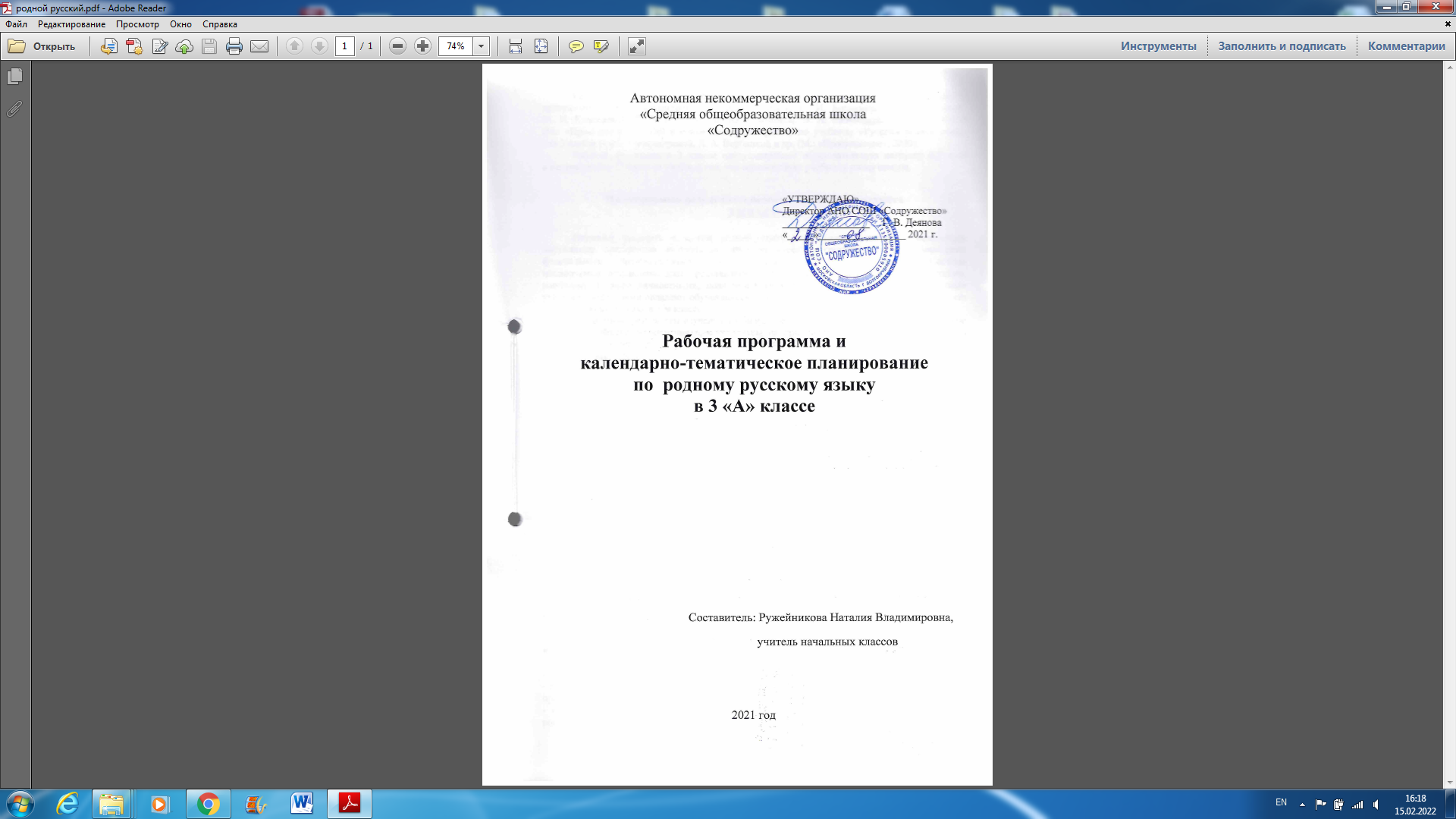 Рабочая программа по предмету «Русский родной язык» составлена на основе авторской  программы О. М. Александровой, Л. А. Вербицкой, С. И. Богданова, Е. И. Казаковой,                               М. И. Кузнецовой, Л. В. Петленко, В. Ю. Романовой, Л. А. Рябининой, О. В. Соколовой                            (М.: «Просвещение», 2020) и ориентирована на работу по учебнику «Русский родной язык»                         для 3 класса О. М. Александровой, Л. А. Вербицкой и др. (М.: «Просвещение», 2020).       	Рабочая программа в 3 классе предусматривает образовательную нагрузку 0,5 часа                       в неделю, всего 17 часов за учебный год, что соответствует учебному плану школы.Планируемые результаты освоения учебного предмета3 КЛАСС	Изучение предмета «Русский родной язык» в 3-м классе должно обеспечивать достижение предметных результатов освоения курса в соответствии с требованиями федерального образовательного стандарта начального общего образования. Система планируемых результатов даёт представление о том, какими именно знаниями, умениями, навыками, а также личностными, познавательными, регулятивными и коммуникативными учебными действиями овладеют обучающиеся в ходе освоения содержания учебного предмета «Русский родной язык» в 3-м классе.Предметные результаты изучения учебного предмета «Русский родной язык» на уровне начального общего образования ориентированы на применение знаний, умений и навыков                         в учебных ситуациях и реальных жизненных условиях.В конце третьего года изучения курса русского родного языка в начальной школе обучающийся научится:● при реализации содержательной линии «Русский язык: прошлое и настоящее»:- распознавать слова с национально-культурным компонентом значения (лексика, связанная                     с особенностями мировосприятия и отношениями между людьми; слова, называющие природные явления и растения; слова, называющие занятия людей; слова, называющие музыкальные инструменты);- распознавать русские традиционные сказочные образы, эпитеты и сравнения; наблюдать особенности их употребления в произведениях устного народного творчества и произведениях детской художественной литературы;- использовать словарные статьи учебного пособия для определения лексического значения слова;- понимать значение русских пословиц и поговорок, связанных с изученными темами;- понимать значение фразеологических оборотов, связанных с изученными темами; осознаватьуместность их употребления в современных ситуациях речевого общения;- использовать собственный словарный запас для свободного выражения мыслей и чувств                         на родном языке адекватно ситуации и стилю общения;● при реализации содержательной линии «Язык в действии»:- произносить слова с правильным ударением (в рамках изученного);- выбирать из нескольких возможных слов то слово, которое наиболее точно соответствует обозначаемому предмету или явлению реальной действительности;- проводить синонимические замены с учётом особенностей текста;- правильно употреблять отдельные формы множественного числа имён существительных;- пользоваться учебными толковыми словарями для определения лексического значения слова;- пользоваться орфографическим словарём для определения нормативного написания слов;● при реализации содержательной линии «Секреты речи и текста»:- различать этикетные формы обращения в официальной и не официальной речевой ситуации;- владеть правилами корректного речевого поведения в ходе диалога;- использовать коммуникативные приёмы устного общения: убеждение, уговаривание, похвала, просьба, извинение, поздравление;- использовать в речи языковые средства для свободного выражения мыслей и чувств на родном языке адекватно ситуации общения;- владеть различными приёмами слушания научно-познавательных и художественных текстов  об истории языка и о культуре русского народа;- анализировать информацию прочитанного и прослушанного текста: отделять главные фактыот второстепенных, выделять наиболее существенные факты, устанавливать логическую связь между фактами;- создавать тексты-повествования об участии в мастер-классах, связанных с народными промыслами;- оценивать устные и письменные речевые высказывания с точки зрения точного, уместного                       и выразительного словоупотребления;- соотносить части прочитанного или прослушанного текста: устанавливать причинно-следственные отношения этих частей, логические связи между абзацами текста; приводить объяснения заголовка текста;- редактировать письменный текст с целью исправления речевых ошибок или с целью более точной передачи смысла.На уроках русского родного языка в начальных классах используются: фронтальная, индивидуальная, групповая и коллективная формы организации занятий.Содержание учебного предмета3 класс (17 часов)Раздел 1. Русский язык: прошлое и настоящее (10 ч)Слова, связанные с особенностями мировосприятия и отношений между людьми (например, правда – ложь, друг – недруг, брат – братство – побратим).Слова, называющие природные явления и растения (например, образные названия ветра, дождя, снега; названия растений).Слова, называющие предметы и явления традиционной русской культуры: слова, называющие занятия людей (например, ямщик, извозчик, коробейник, лавочник).Слова, обозначающие предметы традиционной русской культуры: слова, называющие музыкальные инструменты (например, балалайка, гусли, гармонь).Русские традиционные сказочные образы, эпитеты и сравнения (например, Снегурочка, дубрава, сокол, соловей, зорька, солнце и т. п.): уточнение значений, наблюдение за использованием в произведениях фольклора и художественной литературы.Названия старинных русских городов, сведения о происхождении этих названий.Проектные задания. Откуда в русском языке эта фамилия? История моего имени и фамилии (приобретение опыта поиска информации о происхождении слов).Раздел 2. Язык в действии (4 ч)Как правильно произносить слова (пропедевтическая работа по предупреждению ошибок в произношении слов в речи).Многообразие суффиксов, позволяющих выразить различные оттенки значения и различную оценку, как специфическая особенность русского языка (например, книга, книжка, книжечка, книжица, книжонка, книжища; заяц, зайчик, зайчонок, зайчишка, заинька и т. п.) (на практическом уровне).Специфика грамматических категорий русского языка (например, категории рода, числа имён существительных). Практическое овладение нормами употребления отдельных грамматическихформ имён существительных (например, форм родительного падежа множественного числа).Практическое овладение нормами правильного и точного употребления предлогов спространственным значением, образования предложно-падежных форм существительных. Существительные, имеющие только форму единственного или только форму множественного числа (в рамках изученного).Совершенствование навыков орфографического оформления текста.Раздел 3. Секреты текста и речи (3 ч)Особенности устного выступления.Создание текстов-повествований: о путешествии по городам; об участии в мастер-классах, связанных с народными промыслами.Создание текстов-рассуждений с использованием различных способов аргументации (в рамках изученного).Редактирование предложенных текстов с целью совершенствования их содержания и формы (в пределах изученного в основном курсе).Языковые особенности текстов фольклора и художественных текстов или их фрагментов (народных и литературных сказок, рассказов, загадок, пословиц, притч и т. п.).Календарно-тематическое планированиеРазделРазделРазделРусский язык: прошлое и настоящее (10 ч)Русский язык: прошлое и настоящее (10 ч)Русский язык: прошлое и настоящее (10 ч)№ урокаДатаДатаТема урокаСодержание Страницы учебника№ урокаПланФактТема урокаСодержание Страницы учебника1 1 триместр3.09Где путь прямой,там не езди по кривойСлова, связанные с особенностямимировосприятия и отношениймежду людьми (правда – ложь).Пословицы, поговорки, фразеоло-гизмы, в которых отражены особенности мировосприятия и отношений между людьмис.4-102 10.09Кто друг прямой,тот брат роднойСлова, связанные с особенностямимировосприятия и отношениймежду людьми (друг – недруг,брат – братство – побратим)с.11-163 17.09Дождик вымочит, а красно солнышковысушитСлова, называющие природныеявления: образные названия дождя и снегас.17-254 24.09Сошлись два друга – мороз да вьюгаСлова, называющие природные явления: образные названия снегас.26-335 1.10каникулыВетер без крыльев летаетСлова, называющие природныеявления: образные названия ветрас.34-396 15.10Какой лес без чудесСлова, называющие растенияс.40-497 22.10Дело мастерабоитсяСлова, обозначающие предметы иявления традиционной русскойкультуры: слова, называющие занятия людейс.50-58829.10Заиграйте,мои гусли…Слова, обозначающие предметы иявления традиционной русскойкультуры: слова, называющиемузыкальные инструментыс.59-66912.11каникулыЧто ни город, то норовНазвания старинных русских городов,сведения о происхождении этих названийс.67-77102 триместр26.11У земли ясно солнце, у человека – словоРусские традиционные сказочныеобразы, эпитеты и сравнения:уточнение значений, наблюдение заиспользованием в произведенияхфольклора и художественной литературыс.78-87РазделРазделРазделЯзык в действии (4 ч)Язык в действии (4 ч)Язык в действии (4 ч)№ урокаДатаДатаТема урокаСодержание Страницы учебника№ урокаПланФактТема урокаСодержание Страницы учебника11 (1)3.12Для чего нужнысуффиксы?Многообразие суффиксов,позволяющих выразить различныеоттенки значения и различнуюоценку, как специфическаяособенность русского языкас.88-9512 (2)10.12Какие особенностирода имёнсуществительныхесть в русскомязыке?Специфика грамматическойкатегории рода именсуществительных в русском языкес.96-9813 (3)17.12Все ли именасуществительные«умеют»изменятьсяпо числам? Как изменяются именасуществительныево множествен-ном числе?Существительные, имеющие только форму единственного или толькоформу множественного числа.Практическое овладение нормамиупотребления форм числа имёнсуществительных (родительныйпадеж множественного числа)с.99-11014 (4)24.12каникулыЗачем в русскомязыке такие разные предлоги?Практическое овладение нормамиправильного и точного употребления предлогов, образования предложно-падежных форм существительныхс.111-117РазделРазделРазделСекреты текста и речи (3 ч)Секреты текста и речи (3 ч)Секреты текста и речи (3 ч)№ урокаДатаДатаТема урокаСодержание Страницы учебника№ урокаПланФактТема урокаСодержание Страницы учебника15(1)14.01Создаём тексты-рассужденияСоздание текстов-рассуждений с использованием различныхспособов аргументации (в рамкахизученного)с.118-12316 (2)21.01Учимсяредактировать текстыРедактирование предложенныхтекстов с целью совершенствования их содержания и формы (в пределах изученного в основном курсе)с.124-13317 (3)22.01Создаём тексты-повествованияСоздание текстов-повествований о путешествии по городам; об участии в мастер-классах, связанных с народными промысламис.134-142«СОГЛАСОВАНО»Протокол заседания методического объединения от «__»_______20___г №___«СОГЛАСОВАНО»Зам.директора __________________